   TENA VELKI, sveučilišna profesorica i prodekanica za znanost na Fakultetu za odgojne i obrazovne znanosti u Osijeku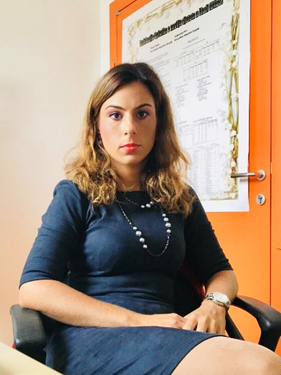 Motivacija i upornost kao ključ uspjehaI danas kad sam u nedoumici, kontaktiram svoje sveučilišne profesore i mentore za savjet.Dr. sc. Tena Velki radi kao izvanredna profesorica iz područja razvojne psihologije na Fakultetu za odgojne i obrazovne znanosti u Osijeku te trenutno obavlja i funkciju prodekanice za znanost. Vanjska je suradnica na Fakultetu elektrotehnike, računarstva i informacijskih tehnologija i Filozofskom fakultetu u Osijeku. Aktivni je član HPD-a (Hrvatsko psihološko društvo), član HPK-a (Hrvatske psihološke komore), dopredsjednica DPO-a (Društvo psihologa Osijek), član HUBIKOT-a (Hrvatsko udruženje za bihevioralno-kognitivne terapije), član EFPA-e (Europske federacije psiholoških udruga), te jedan od osnivača udruge PSIHOS (Klub studenata psihologije Filozofskog fakulteta u Osijeku). Njezini istraživački interesi usmjereni su na područje razvojne psihologije, ponajviše na problematiku rada s djecom s teškoćama u razvoju. Nositeljica je i voditeljica Programa osposobljavanja pomoćnika za djecu s teškoćama u razvoju i osobe s invaliditetom te Poslijediplomskog specijalističkog studija Inkluzivnog odgoja i obrazovanja. Područjem informacijske sigurnosti i rizičnog ponašanja računalnih korisnika aktivno se bavi zadnjih pet godina. Najznačajniji je doprinos izrada mjernog instrumenata Upitnika znanja i rizičnog ponašanja računalnih korisnika (Velki i Šolić, 2014), jednog od prvih u svijetu koji ispituje ovu problematiku.Rođena je 8. srpnja 1984., u Osijeku, gdje je završila III. Gimnaziju (matematičko-prirodoslovnu). Već se tijekom srednje škole isticala kao izvrsna učenica, sudjelovala je na brojnim natjecanjima te primala županijsku stipendiju za izvrstan uspjeh. 2003. godine upisuje studij psihologije u Osijeku, a akademske 2005./2006. je primila Dekanovu nagrade za izniman uspjeh tijekom studija. Osim toga tijekom studija primila je i Volonterske nagradu grada Osijeka za rad na projektu „Čujmo njihov KRIK!“ (2007., za program edukacije nastavnika i profesora za rad sa psihički oboljelim učenicima), a pri završetku studija i Top stipendiju (kao jedan od trideset najboljih studenata u državi). Diplomirala je 2008. godine prva u generaciji s izvrsnim uspjehom na temu Teorija samoodređenja i akademski uspjeh te je 2009. postala dobitnica Bujasove zlatne psihologijske značke (za osobito vrijedan psihologijski diplomski rad). Ono što drži posebno vrijednim u svojim studentskim danima je odnos što je cijela generacija razvila sa svojim profesorima. Kako su bili prva generacija studenata psihologije u Osijeku, nastavu su morali prilagođavati profesorima koji su putovali. Tako su ponekad do kasnih večernjih sati vikendima proučavali određenu problematiku, ili u neformalnim druženjima raspravljali o mnogobrojnim životnim nedoumicama. Upravo taj bliski prijateljski odnos s profesorima i mentorima usmjerio ih je u daljnjoj karijeri i bio im velika podrška i motivacija tijekom studija. I danas kad je u nedoumici, kontaktira svoje sveučilišne profesore i mentore za savjet. Njezin izvrstan rad nastavio se i tijekom doktorskog studija te je 2011. dobitnica stipendije Zaklade Adris (za izvrsnost tijekom poslijediplomskog doktorskog studija). Doktorirala je 2012. godine na Filozofskom fakultetu u Zagrebu na temu Provjera ekološkoga modela dječjega nasilničkoga ponašanja prema vršnjacima. Svoj značajan znanstveni rad i njegovu primjenu nastavlja na Fakultetu za odgojne i obrazovne znanosti koji joj 2015. dodjeljuje priznanje za uspješan rad i izniman doprinos djelovanju i ugledu Fakulteta za odgojne i obrazovne znanosti u Osijeku. Dobitnica je i stipendije UNESCO-a Poljska (2016.) za osobit doprinos u radu na osiguranju prava djece s teškoćama u razvoju u redovne odgojno-obrazovne sustave. Za osobito vrijedan doprinos „Tjednu psihologije u Hrvatskoj“, odnosno promicanju struke, Hrvatsko psihološko društvo dodijelilo joj je priznanje 2017. godine. Za osobito vrijedan doprinos razvitku i promicanju hrvatske psihologije, a osobito zbog višegodišnjeg rada na promicanju inkluzije, 2018. godine Hrvatsko psihološko društvo dodijelilo joj je Društveno priznanje „Marulić: Fiat Psychologia“.Vodila je mnogobrojne znanstveno-istraživačke projekte kao što su Konstrukcija interakcijskoga modela ADHD-a: identifikacija čimbenika prilagodbe na školsko okruženje učenika osnovnoškolske dobi suspektnih na ADHD (Sveučilište J. J. Strossmayera u Osijeku), Kauzalna indukcija u kontekstu makroparadigme razvojne psihopatologije i teškoća u razvoju: identifikacija prenatalnih čimbenika nepovoljnih razvojnih ishoda i razvojni profili djece predškolske dobi (Fakultet za odgojne i obrazovne znanosti u suradnji s KB “Sveti Duh” Zagreb i Hrvatskim Katoličkim Sveučilištem Zagreb, studij sestrinstva), Centar za sigurniji Internet (partneri Centru za nestalu i zlostavljanu djecu – CNZD), 116000 Hotline for Missing Children Croatia (partneri Centru za nestalu i zlostavljanu djecu – CNZD), Implementacija inkluzije u srednje škole (u suradnji s Ekonomskom i upravnom školom Osijek, uz podršku Osječko-baranjske županije) te brojne druge.Objavila je više od 40 znanstvenih radova kao i nekoliko knjiga: Priručnik za pomoćnike u nastavi za djecu s teškoćama u razvoju (Velki, T. i Romstein, K., 2015), Priručnik za rad s hiperaktivnom djecom u školi (Velki, T., 2012, 2018), International scientific monograph: Children's rights in educational settings (Velki, T., Ilieva-Trichkova, P., i Topolska, E., 2018) te sveučilišne udžbenike Priručnik za rad s učenicima s teškoćama u razvoju u srednjim školama (Velki, T. i Romstein, K., 2018) i Priručnik za informacijsku sigurnost i zaštitu privatnosti (Velki, T. i Šolić, K., 2018). Aktivno je sudjelovala na više od 60 znanstveno-stručnih konferencija te je više puta bila i pozvani predavač. Vodila je UNESCO-vu ljetnu školu koja se bavila pitanjima prava djece u sklopu školskoga sustava. U slobodno vrijeme volontira radeći s djecom s razvojnim teškoćama te se rekreativno bavi plesom i plivanjem. Mlađim kolegama želi poručiti kako je za ono što se voli i želi u životu uvijek moguće pronaći vrijeme, a upravo je motivacija i upornost ključ njezina uspjeha. 